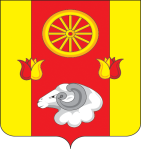 Администрация Кормовского сельского поселенияПОСТАНОВЛЕНИЕВ	целях создания благоприятных условий труда, предупреждения производственного травматизма и организации работы по охране труда вАдминистрации Кормовского сельского поселения, в соответствии со статьями 217, 218 Трудового кодекса Российской Федерации, Постановлением Министерства труда и социального развития Российской Федерации от 08.02.2000 № 14 «Об утверждении рекомендаций по организации работы службы охраны труда в организации» ПОСТАНОВЛЯЮ:1.	Утвердить Положение по охране труда в Администрации Кормовского сельского поселения» (приложение 1).2. 	Настоящее постановление подлежит размещению на официальном интернет-сайте Администрации Кормовского сельского поселения3.	Контроль за исполнением настоящего постановления оставляю за собой.Глава Администрации Кормовского    сельского поселения	                                    В.В.СикаренкоПриложение № 1к Постановлению АдминистрацииКормовского сельского поселения   от 18.10.2019 г. № 107ПОЛОЖЕНИЕпо охране труда в Администрации Кормовского сельского поселения1.Общие положенияНастоящее положение устанавливает правовые основы регулирования отношений в области охраны труда между работодателем и работниками, и направленно на создание условий труда, соответствующих требований сохранения жизни и здоровья работников в процессе трудовой деятельности.2.	Права и обязанности работников2.1. Каждый работник имеет право на:-	рабочее место, соответствующее требованиям охраны труда;-	обязательное социальное страхование от несчастных случаев на производстве и профессиональных заболеваний в соответствии с законодательством Российской Федерации;-	получение достоверной информации от работодателя, соответственных государственных органов и общественных организаций об условиях и охране труда на рабочем месте, о существующем риске повреждения здоровья, а также о мерах по защите от воздействия вредных или опасных производственных факторов;-	отказ от выполнения работ в случае возникновения опасности для его жизни и здоровья вследствие нарушения требований охраны труда, за исключением случаев, предусмотренных федеральными законами, до устранения такой опасности;-	обеспечения средствами индивидуальной и коллективной защиты работников в соответствии с требованиями охраны труда за счет средств работодателя;-	обращение в органы государственной власти Российской Федерации, в органы государственной власти Ростовской  области и органы местного самоуправления, к работодателю, а также в профессиональные союзы, их объединения и иные уполномоченные работниками представительные органы по вопросам охраны труда;-	личное участие или участие через своих представителей в рассмотрении вопросов, связанных с обеспечением безопасных условий труда на его рабочем месте, и в расследовании происшедшего с ним несчастного случая на производстве или его профессионального заболевания;-	компенсации, установленные законодательством Российской Федерации, если он занят на тяжелых работах и работах с вредными или опасными условиями труда.2.2. Работник обязан:-	соблюдать требования охраны труда;-	проходить обучения безопасным методам и приемам выполнения работ, инструктаж по охране труда, стажировку на рабочем месте и проверку знаний требований охраны труда;-	немедленно извещать работодателя о любой ситуации, угрожающей жизни и здоровью людей, о каждом несчастном случае, происшедшем на производстве, или об ухудшении состояния своего здоровья, в том числе о проявлении признаков острого профессионального заболевания (отравления);-	проходить диспансеризацию;-	проходить за счет собственных средств обязательный предварительный (при поступлении на работу) медицинский осмотр.3.	Права и обязанности работодателя3.1. Работодатель имеет право:-	присутствовать при инспектировании и участвовать в совещаниях при рассмотрении жалоб на условия труда и незаконные действия администрации в решении вопросов охраны труда;-	налагать дисциплинарные взыскания на работника за нарушения инструкций и правил по охране труда, как за нарушения трудовой дисциплины.3.2. Работодатель обязан обеспечить:-	безопасность работников при эксплуатации зданий, сооружений, оборудования;-	применение средств индивидуальной и коллективной защиты работников;-	режим труда и отдыха работников в соответствии с законодательством Российской Федерации;-	организацию контроля за состоянием условий труда на рабочих местах;-	принятие мер по предотвращению аварийных ситуаций, сохранению жизни и здоровья работников при возникновении таких ситуаций, в том числе по оказанию пострадавшим первой помощи;-	расследование в установленном Правительством Российской Федерации порядке несчастных случаев на производстве и профессиональных заболеваний.18.10.2019№ 107с.КормовоеОб утверждении Положения по охране труда в Администрации Кормовского  сельского поселения 